	         01 33 16 TECHNICAL DATA SHEET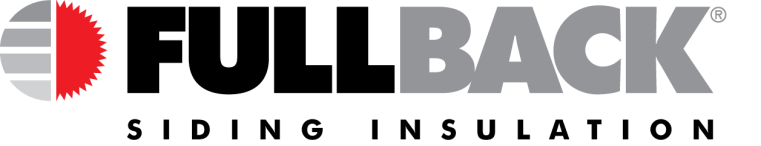 CSI Classifications:	07 21 14 Siding Insulation			07 46 24 Insulated Vinyl SidingDescription: 	Expanded polystyrene (EPS) foam insulation, fire-retardant, termiticide-treated, contoured to fit approved siding.  Contains no CFCs, HCFCs or formaldehyde. Intended Use:		To improve structural and thermal performance of buildings.Physical Properties:Length: 		4 ft (1200mm) long. Width: 			27 to 32 inches (675 to 800mm) depending on profile. Density (ASTM C 303):	 1.0 lb/cu ft (16 kg/cu m). Flame spread / smoke developed (ASTM E 84):	 	0 / 175. Water Absorption (ASTM C272): 		Less than 4% by volume. Thermal Expansion: 	0.000035 inch/inch/deg F (.000063 mm/mm/deg C). Insulating Values (ASTM 1363): Siding Profile 			"R"-value D-4"  				3.3  D-4.5"  				3.7  D-5"  				3.4  D-4" Dutch Lap  		3.6  D-4.5" Dutch Lap  		4.0  D-5" Dutch Lap  		4.0  Triple 3" 			 3.7  8" Horizontal  			3.0  Sound Transmission Classification (ASTM E413)Manufacturing Tolerances:Thickness: +/- 1/32 inch (0.8mm). Width: +/- 1/16 inch (1.6mm). Length: +/- 3/16 inch (4.8mm). 								27Accessories:Starter Strip: EasyStart® 12 ft 6 in (3.8m) long strip ensures sufficient space between the siding panel and the wall substrate to accommodate ThermoWall panels. Corner Posts: EasyPost® inserts 48 inch (1200mm) long fit behind siding corner posts. Termiticide:	Preventol™ Insecticide/TermiticideApproved siding manufacturers:ABTCOAlside Certainteed Crane Performance Siding GentekHeartland KaycanKP Building Products Mastic Mitten NapcoNorandex Inc. Revere Variform, Inc. Vytec Applicable standards, related referencesASTM C272 – Standard Test Method for Water Absorption of Core Materials for Structural Sandwich Construction ASTM C303 – Standard Test Method for Dimensions and Density of Preformed Block-Type Thermal Insulation ASTM C578 – Standard Specifications for Rigid, Cellular Polystyrene Thermal Insulation ASTM C1363 – Standard Test Method for Thermal Performance of Building Materials and Envelope Assemblies by Means of a Hot Box Apparatus ASTM E84 – Standard Test Method for Surface-Burning Characteristics of Building Materials ASTM E96 – Standard Test Method for Water Vapor Transmission of Materials ASTM E413 – 10) Classification for Rating Sound InsulationUL 723 – Tests for Surface Burning Characteristics of Building Materials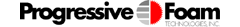 6753 Chestnut Ridge RoadBeach City, OH 44608Tel: 330.756.3200Fax: 330.756.3206Toll Free: 1.800.860.3626E-mail: info@progressivefoam.com     Website: http://www.progressivefoam.com				        